Сумська міська радаВиконавчий комітетРІШЕННЯРозглянувши заяву суб’єкта господарювання та надані документи, з метою впорядкування сезонної роздрібної торгівлі в літньо - осінній період 2021 року на території Сумської міської територіальної громади, відповідно до постанови Кабінету Міністрів України від 15.06.2006 № 833 «Про затвердження Порядку провадження торговельної діяльності та правил торговельного обслуговування на ринку споживчих товарів», рішення Сумської міської ради від 26.12.2014                            № 3853 – МР «Про затвердження Правил благоустрою міста Суми», рішень Виконавчого комітету Сумської міської ради від 07.09.2010 № 537 «Про затвердження Положення про порядок провадження торговельної діяльності та надання послуг на території м. Суми» (зі змінами), від 17.03.2020 № 133 «Про затвердження Положення про організацію сезонної, святкової виїзної торгівлі, надання послуг у сфері розваг та проведення ярмарків на території Сумської міської об’єднаної територіальної громади» (зі змінами), ураховуючи рекомендації Комісії з організації сезонної, святкової виїзної торгівлі, надання послуг у сфері розваг та проведення ярмарків на території Сумської міської об’єднаної територіальної громади (від 16.06.2021 №14), керуючись підпунктом 8 пункту «а» статті 30, частиною першою статті 52 Закону України «Про місцеве самоврядування в Україні», виконавчий комітет Сумської міської радиВИРІШИВ:  1. Відмовити ФОП Усику Ігорю Івановичу в розміщенні  елементів об’єкта сезонної торгівлі у зоні масового відпочинку населення (парасольки, навіси) загальною площею 50,0 кв.м. за адресою: місто Суми, район Сумського міського парку культури та відпочинку ім. І.М. Кожедуба, відповідно до поданої заяви та графічних матеріалів, у зв’язку з настанням осіннього періоду та недоцільністю розміщення.2. Відділу торгівлі, побуту та захисту прав споживачів Сумської міської ради (Дубицький О.Ю.) повідомити ФОП Усика Ігора Івановича про прийняте рішення.В.о. міського голови з виконавчої роботи							М.Є. БондаренкоДубицький 700-656Розіслати: Іщенко Т.Д., Дубицькому О.Ю., Голопьорову Р.В., Скварчі О.А., КП «Паркінг»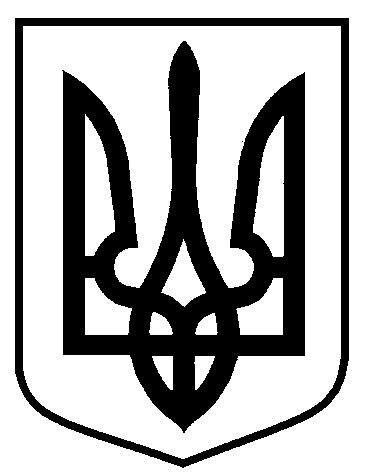 від  31.08.2021  №551Про відмову в розміщенні  елементів об’єкта сезонної торгівлі у зоні масового відпочинку населення (парасольки, навіси) ФОП Усика Ігора Івановича за адресою: місто Суми, район Сумського міського парку культури та відпочинку                                         ім. І.М. Кожедуба